Scheda di sintesi sulla rilevazione del Nucleo di Valutazione di GARZIGLIANAData di svolgimento della rilevazione: 29/12/2021Estensione della rilevazione (nel solo caso di amministrazioni/enti con uffici periferici)Non applicabile per il Comune di GarziglianaProcedure e modalità seguite per la rilevazione Si è proceduto attraverso:- la verifica dell’attività svolta dal Responsabile della prevenzione della corruzione e della trasparenza per riscontrare l’adempimento degli obblighi di pubblicazione;- l’esame della documentazione e delle banche dati relative ai dati oggetto di attestazione; - la verifica diretta sul sito istituzionale, anche attraverso l’utilizzo di supporti informatici.Aspetti critici riscontrati nel corso della rilevazioneIl  Nucleo di Valutazione nel corso della rilevazione ha riscontrato l’assenza di alcune pubblicazioni obbligatorie ai sensi delle delibere ANAC n. 1310/2016 e n. 294/2021. Ritiene quindi di sottolineare la necessità di implementare tempestivamente le pubblicazioni relative alle seguenti sezioni: - Bandi di gara e contratti: sottosezione Atti delle amministrazioni aggiudicatrici e degli enti aggiudicatori distintamente per ogni procedura.- Bilanci: sottosezione Bilancio preventivo e consuntivo- Controlli e rilievi sull’amministrazione: sottosezione Organismi indipendenti di valutazione, nuclei di valutazione o altri organismi con funzioni analoghe.Il Nucleo di Valutazione inoltre suggerisce, nell’eventualità che la fattispecie richiesta non sussista, di riportare sul sito nella Sezione e Sotto Sezione relativa, la dicitura "non esistono documenti da pubblicare". Eventuale documentazione da allegare////                                                                                                                                                                      Il Nucleo di Valutazione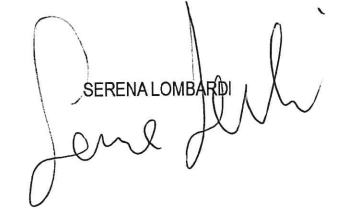 